АДМИНИСТРАЦИЯ МУРОМСКОГО РАЙОНАВЛАДИМИРСКОЙ ОБЛАСТИПОСТАНОВЛЕНИЕ10.11.2020                                                                                                                              №943Об утверждении проекта планировки и проекта межевания территории для размещения линейного объекта местного значения «Газопровод высокого давления, ПРГ для газификации цеха холодного проката стали, здания газогенераторных установок по адресу: Владимирская область, Муромский район, МО Борисоглебское (сельское поселение), примыкающий к с. Чаадаево»Руководствуясь п. 20 ч. 1, ч. 3, ч. 4 статьи 14 Федерального закона от 06.10.2003 № 131-ФЗ «Об общих принципах организации местного самоуправления в Российской Федерации», ч. 13, ч. 14 статьи 46 Градостроительного кодекса Российской Федерации,  с учётом протокола публичных слушаний № 9 от 02.11.2020 по вопросу рассмотрения проекта планировки и проекта межевания территории для размещения линейного объекта местного значения «Газопровод высокого давления, ПРГ для газификации цеха холодного проката стали, здания газогенераторных установок по адресу: Владимирская область, Муромский район, МО Борисоглебское (сельское поселение), примыкающий к с. Чаадаево» от 02.11.2020 и Заключением о результатах публичных слушаний по вопросу рассмотрения проекта планировки и проекта межевания территории для размещения линейного объекта местного значения «Газопровод высокого давления, ПРГ для газификации цеха холодного проката стали, здания газогенераторных установок по адресу: Владимирская область, Муромский район, МО Борисоглебское (сельское поселение), примыкающий к с. Чаадаево» от 02.11.2020, Уставом Муромского района, постановляю:Утвердить проект планировки и проект межевания территории для размещения линейного объекта местного значения «Газопровод высокого давления, ПРГ для газификации цеха холодного проката стали, здания газогенераторных установок по адресу: Владимирская область, Муромский район, МО Борисоглебское (сельское поселение), примыкающий к с. Чаадаево», (далее Проект), согласно приложению.Разместить Проект на официальном сайте  администрации Муромского района http://www.muromraion.ru/ Контроль за исполнением настоящего постановления возложить на первого заместителя Главы  администрации района по жилищно-коммунальному хозяйству и жизнеобеспечению.Настоящее постановление вступает в силу со дня его подписания и подлежит официальному опубликованию не позднее 7 дней с даты его подписания.Приложение                                                                          к постановлению Главы администрации района                                                                                             от 10.11.2020                          №  943«Проект планировки и проект межевания территории для размещения линейного объекта местного значения «Газопровод высокого давления, ПРГ для газификации цеха холодного проката стали, здания газогенераторных установок по адресу: Владимирская область, Муромский район, МО Борисоглебское (сельское поселение), примыкающий к с. Чаадаево»2020Ввиду большого объема полностью размещено на официальном сайте Администрации Муромского района (http://www.muromraion.ru)                                                          Приложение                                                                                                                     к постановлению Главы администрации района                                                                                                                                                           от                        №      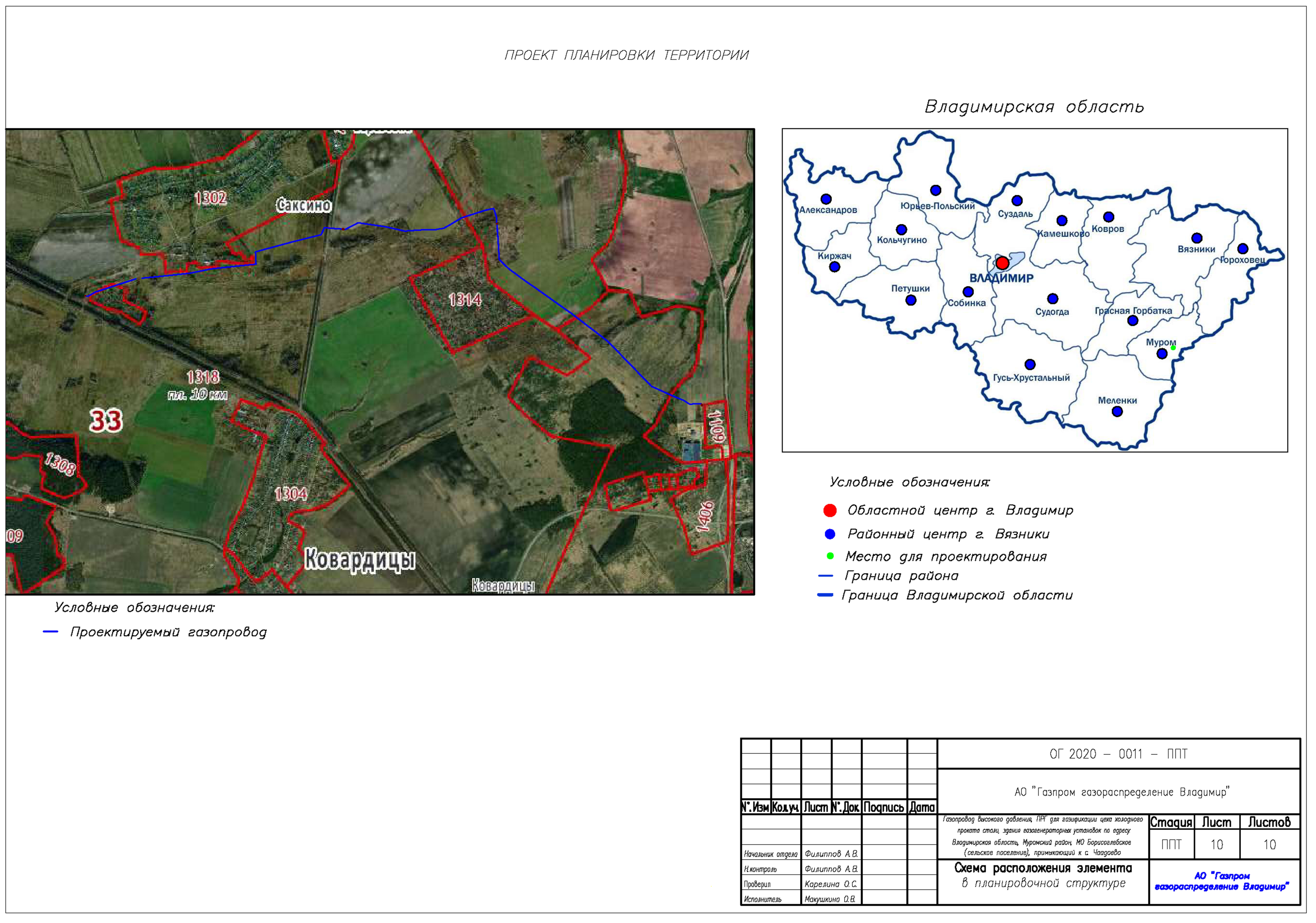 Ввиду большого объема полностью размещено на официальном сайте Администрации Муромского района (http://www.muromraion.ru)И.о. Главы администрации района            А.Н. Малахов